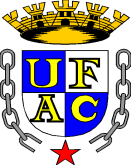 UNIVERSIDADE FEDERAL DO ACREPRÓ-REITORIA DE GRADUAÇÃOCOORDENADORIA DE APOIO AO DESENVOLVIMENTO DO ENSINOUNIVERSIDADE FEDERAL DO ACREPRÓ-REITORIA DE GRADUAÇÃOCOORDENADORIA DE APOIO AO DESENVOLVIMENTO DO ENSINOUNIVERSIDADE FEDERAL DO ACREPRÓ-REITORIA DE GRADUAÇÃOCOORDENADORIA DE APOIO AO DESENVOLVIMENTO DO ENSINOUNIVERSIDADE FEDERAL DO ACREPRÓ-REITORIA DE GRADUAÇÃOCOORDENADORIA DE APOIO AO DESENVOLVIMENTO DO ENSINOUNIVERSIDADE FEDERAL DO ACREPRÓ-REITORIA DE GRADUAÇÃOCOORDENADORIA DE APOIO AO DESENVOLVIMENTO DO ENSINOUNIVERSIDADE FEDERAL DO ACREPRÓ-REITORIA DE GRADUAÇÃOCOORDENADORIA DE APOIO AO DESENVOLVIMENTO DO ENSINOPLANO DE ENSINOPLANO DE ENSINOPLANO DE ENSINOPLANO DE ENSINOPLANO DE ENSINOPLANO DE ENSINOPLANO DE ENSINOCentro:       CENTRO DE FILOSOFIA E CIÊNCIAS HUMANASCENTRO DE FILOSOFIA E CIÊNCIAS HUMANASCENTRO DE FILOSOFIA E CIÊNCIAS HUMANASCENTRO DE FILOSOFIA E CIÊNCIAS HUMANASCENTRO DE FILOSOFIA E CIÊNCIAS HUMANASCENTRO DE FILOSOFIA E CIÊNCIAS HUMANASCurso: FILOSOFIAFILOSOFIAFILOSOFIAFILOSOFIAFILOSOFIAFILOSOFIADisciplina:Filosofia Geral: Problemas metafísicosFilosofia Geral: Problemas metafísicosFilosofia Geral: Problemas metafísicosFilosofia Geral: Problemas metafísicosFilosofia Geral: Problemas metafísicosFilosofia Geral: Problemas metafísicosCódigo:CFCH - 383Carga Horária:          72hCréditos: Créditos: Pré-requisito:Semestre Letivo/Ano:Semestre Letivo/Ano:1º semestre/ 2022Professor (a): Felipe Cardoso Martins LimaFelipe Cardoso Martins LimaFelipe Cardoso Martins LimaFelipe Cardoso Martins LimaFelipe Cardoso Martins LimaFelipe Cardoso Martins Lima1. Ementa Aprofundamentos de questões desenvolvidas na metafísica antiga. Conceito, método e importância dos fundamentos metafísicos na antiguidade clássica.1. Ementa Aprofundamentos de questões desenvolvidas na metafísica antiga. Conceito, método e importância dos fundamentos metafísicos na antiguidade clássica.1. Ementa Aprofundamentos de questões desenvolvidas na metafísica antiga. Conceito, método e importância dos fundamentos metafísicos na antiguidade clássica.1. Ementa Aprofundamentos de questões desenvolvidas na metafísica antiga. Conceito, método e importância dos fundamentos metafísicos na antiguidade clássica.1. Ementa Aprofundamentos de questões desenvolvidas na metafísica antiga. Conceito, método e importância dos fundamentos metafísicos na antiguidade clássica.1. Ementa Aprofundamentos de questões desenvolvidas na metafísica antiga. Conceito, método e importância dos fundamentos metafísicos na antiguidade clássica.1. Ementa Aprofundamentos de questões desenvolvidas na metafísica antiga. Conceito, método e importância dos fundamentos metafísicos na antiguidade clássica.2. 2 Objetivo(s) Geral(is):Aprofundar os conhecimentos acerca do problema da “segunda navegação” como passagem crucial do plano físico da investigação dos PRÉ-SOCRÁTICOS ao plano metafísico das realidades supra-sensíveis em Platão.2. 2 Objetivo(s) Geral(is):Aprofundar os conhecimentos acerca do problema da “segunda navegação” como passagem crucial do plano físico da investigação dos PRÉ-SOCRÁTICOS ao plano metafísico das realidades supra-sensíveis em Platão.2. 2 Objetivo(s) Geral(is):Aprofundar os conhecimentos acerca do problema da “segunda navegação” como passagem crucial do plano físico da investigação dos PRÉ-SOCRÁTICOS ao plano metafísico das realidades supra-sensíveis em Platão.2. 2 Objetivo(s) Geral(is):Aprofundar os conhecimentos acerca do problema da “segunda navegação” como passagem crucial do plano físico da investigação dos PRÉ-SOCRÁTICOS ao plano metafísico das realidades supra-sensíveis em Platão.2. 2 Objetivo(s) Geral(is):Aprofundar os conhecimentos acerca do problema da “segunda navegação” como passagem crucial do plano físico da investigação dos PRÉ-SOCRÁTICOS ao plano metafísico das realidades supra-sensíveis em Platão.2. 2 Objetivo(s) Geral(is):Aprofundar os conhecimentos acerca do problema da “segunda navegação” como passagem crucial do plano físico da investigação dos PRÉ-SOCRÁTICOS ao plano metafísico das realidades supra-sensíveis em Platão.2. 2 Objetivo(s) Geral(is):Aprofundar os conhecimentos acerca do problema da “segunda navegação” como passagem crucial do plano físico da investigação dos PRÉ-SOCRÁTICOS ao plano metafísico das realidades supra-sensíveis em Platão.3. Objetivos Específicos:- Analisar e compreender a especificidade da “primeira navegação” pré-socrática no contexto metafísico.- Compreender o pensamento pré-socrático, a fim de relacioná-lo com questões ontológicas e metafísicas.- Desenvolver a primeira etapa da “segunda navegação: Ideias, suas características metafísicas essenciais.- Analisar a etapa final da “segunda navegação” à luz das “Doutrinas não escritas” de Platão. A teoria dos princípios supremos (Uno e Díade indefinida) e sua função estrutural.3. Objetivos Específicos:- Analisar e compreender a especificidade da “primeira navegação” pré-socrática no contexto metafísico.- Compreender o pensamento pré-socrático, a fim de relacioná-lo com questões ontológicas e metafísicas.- Desenvolver a primeira etapa da “segunda navegação: Ideias, suas características metafísicas essenciais.- Analisar a etapa final da “segunda navegação” à luz das “Doutrinas não escritas” de Platão. A teoria dos princípios supremos (Uno e Díade indefinida) e sua função estrutural.3. Objetivos Específicos:- Analisar e compreender a especificidade da “primeira navegação” pré-socrática no contexto metafísico.- Compreender o pensamento pré-socrático, a fim de relacioná-lo com questões ontológicas e metafísicas.- Desenvolver a primeira etapa da “segunda navegação: Ideias, suas características metafísicas essenciais.- Analisar a etapa final da “segunda navegação” à luz das “Doutrinas não escritas” de Platão. A teoria dos princípios supremos (Uno e Díade indefinida) e sua função estrutural.3. Objetivos Específicos:- Analisar e compreender a especificidade da “primeira navegação” pré-socrática no contexto metafísico.- Compreender o pensamento pré-socrático, a fim de relacioná-lo com questões ontológicas e metafísicas.- Desenvolver a primeira etapa da “segunda navegação: Ideias, suas características metafísicas essenciais.- Analisar a etapa final da “segunda navegação” à luz das “Doutrinas não escritas” de Platão. A teoria dos princípios supremos (Uno e Díade indefinida) e sua função estrutural.3. Objetivos Específicos:- Analisar e compreender a especificidade da “primeira navegação” pré-socrática no contexto metafísico.- Compreender o pensamento pré-socrático, a fim de relacioná-lo com questões ontológicas e metafísicas.- Desenvolver a primeira etapa da “segunda navegação: Ideias, suas características metafísicas essenciais.- Analisar a etapa final da “segunda navegação” à luz das “Doutrinas não escritas” de Platão. A teoria dos princípios supremos (Uno e Díade indefinida) e sua função estrutural.3. Objetivos Específicos:- Analisar e compreender a especificidade da “primeira navegação” pré-socrática no contexto metafísico.- Compreender o pensamento pré-socrático, a fim de relacioná-lo com questões ontológicas e metafísicas.- Desenvolver a primeira etapa da “segunda navegação: Ideias, suas características metafísicas essenciais.- Analisar a etapa final da “segunda navegação” à luz das “Doutrinas não escritas” de Platão. A teoria dos princípios supremos (Uno e Díade indefinida) e sua função estrutural.3. Objetivos Específicos:- Analisar e compreender a especificidade da “primeira navegação” pré-socrática no contexto metafísico.- Compreender o pensamento pré-socrático, a fim de relacioná-lo com questões ontológicas e metafísicas.- Desenvolver a primeira etapa da “segunda navegação: Ideias, suas características metafísicas essenciais.- Analisar a etapa final da “segunda navegação” à luz das “Doutrinas não escritas” de Platão. A teoria dos princípios supremos (Uno e Díade indefinida) e sua função estrutural.4. Conteúdo Programático4. Conteúdo Programático4. Conteúdo Programático4. Conteúdo Programático4. Conteúdo Programático4. Conteúdo Programático4. Conteúdo ProgramáticoUnidades TemáticasUnidades TemáticasUnidades TemáticasUnidades TemáticasUnidades TemáticasC/HC/HUnidade I - A “primeira navegação”.a) Natureza e metafísica.b) A questão do UNO no pensamento pitagórico.c) Heráclito e o esboço de ontologia.d) A questão das opiniões falazes no pensamento de Parmênides e suas implicações no problema do movimento.Unidade I - A “primeira navegação”.a) Natureza e metafísica.b) A questão do UNO no pensamento pitagórico.c) Heráclito e o esboço de ontologia.d) A questão das opiniões falazes no pensamento de Parmênides e suas implicações no problema do movimento.Unidade I - A “primeira navegação”.a) Natureza e metafísica.b) A questão do UNO no pensamento pitagórico.c) Heráclito e o esboço de ontologia.d) A questão das opiniões falazes no pensamento de Parmênides e suas implicações no problema do movimento.Unidade I - A “primeira navegação”.a) Natureza e metafísica.b) A questão do UNO no pensamento pitagórico.c) Heráclito e o esboço de ontologia.d) A questão das opiniões falazes no pensamento de Parmênides e suas implicações no problema do movimento.Unidade I - A “primeira navegação”.a) Natureza e metafísica.b) A questão do UNO no pensamento pitagórico.c) Heráclito e o esboço de ontologia.d) A questão das opiniões falazes no pensamento de Parmênides e suas implicações no problema do movimento.h/a18h/a18Unidade II - A “segunda navegação”e os dois níveis da metafísica platônica.a)Números ideais, Ideias, Números matemáticos como intermediários e estrutura hierárquica da realidade.b) Relações da teoria das Ideias com os princípios primeiros (Uno e Díade indefinida).c) Sobre a função estrutural do Uno e da Díade nas “Doutrinas não escritas” de Platão.Unidade II - A “segunda navegação”e os dois níveis da metafísica platônica.a)Números ideais, Ideias, Números matemáticos como intermediários e estrutura hierárquica da realidade.b) Relações da teoria das Ideias com os princípios primeiros (Uno e Díade indefinida).c) Sobre a função estrutural do Uno e da Díade nas “Doutrinas não escritas” de Platão.Unidade II - A “segunda navegação”e os dois níveis da metafísica platônica.a)Números ideais, Ideias, Números matemáticos como intermediários e estrutura hierárquica da realidade.b) Relações da teoria das Ideias com os princípios primeiros (Uno e Díade indefinida).c) Sobre a função estrutural do Uno e da Díade nas “Doutrinas não escritas” de Platão.Unidade II - A “segunda navegação”e os dois níveis da metafísica platônica.a)Números ideais, Ideias, Números matemáticos como intermediários e estrutura hierárquica da realidade.b) Relações da teoria das Ideias com os princípios primeiros (Uno e Díade indefinida).c) Sobre a função estrutural do Uno e da Díade nas “Doutrinas não escritas” de Platão.Unidade II - A “segunda navegação”e os dois níveis da metafísica platônica.a)Números ideais, Ideias, Números matemáticos como intermediários e estrutura hierárquica da realidade.b) Relações da teoria das Ideias com os princípios primeiros (Uno e Díade indefinida).c) Sobre a função estrutural do Uno e da Díade nas “Doutrinas não escritas” de Platão.h/a18h/a18Unidade III - Os autotestemunhos de Platão e os testemunhos dos seus discípulos como fundamentos do novo paradigma.a) Os paradigmas que constituíram os eixos de sustentação na história das interpretações de Platão.b) As vantagens da releitura dos diálogos platônicos à luz das “Doutrinas não-escritas”.Unidade III - Os autotestemunhos de Platão e os testemunhos dos seus discípulos como fundamentos do novo paradigma.a) Os paradigmas que constituíram os eixos de sustentação na história das interpretações de Platão.b) As vantagens da releitura dos diálogos platônicos à luz das “Doutrinas não-escritas”.Unidade III - Os autotestemunhos de Platão e os testemunhos dos seus discípulos como fundamentos do novo paradigma.a) Os paradigmas que constituíram os eixos de sustentação na história das interpretações de Platão.b) As vantagens da releitura dos diálogos platônicos à luz das “Doutrinas não-escritas”.Unidade III - Os autotestemunhos de Platão e os testemunhos dos seus discípulos como fundamentos do novo paradigma.a) Os paradigmas que constituíram os eixos de sustentação na história das interpretações de Platão.b) As vantagens da releitura dos diálogos platônicos à luz das “Doutrinas não-escritas”.Unidade III - Os autotestemunhos de Platão e os testemunhos dos seus discípulos como fundamentos do novo paradigma.a) Os paradigmas que constituíram os eixos de sustentação na história das interpretações de Platão.b) As vantagens da releitura dos diálogos platônicos à luz das “Doutrinas não-escritas”.h/a18h/a18Unidade IV – A doutrina da inteligência demiúrgica em Platão.a) Os gêneros supremos do real: Ilimite, Limite, Mistura e Inteligência demiúrgica como causa da mistura.b) O Demiurgo e as suas relações com a Díade indefinida das “Doutrinas não escritas”.c) Os fundamentos metafísicos do Timeu: a Inteligência Demiúrgica que explica o DEVIR.d) O Demiurgo, a sua atividade como produção da unidade na multiplicidade.Unidade IV – A doutrina da inteligência demiúrgica em Platão.a) Os gêneros supremos do real: Ilimite, Limite, Mistura e Inteligência demiúrgica como causa da mistura.b) O Demiurgo e as suas relações com a Díade indefinida das “Doutrinas não escritas”.c) Os fundamentos metafísicos do Timeu: a Inteligência Demiúrgica que explica o DEVIR.d) O Demiurgo, a sua atividade como produção da unidade na multiplicidade.Unidade IV – A doutrina da inteligência demiúrgica em Platão.a) Os gêneros supremos do real: Ilimite, Limite, Mistura e Inteligência demiúrgica como causa da mistura.b) O Demiurgo e as suas relações com a Díade indefinida das “Doutrinas não escritas”.c) Os fundamentos metafísicos do Timeu: a Inteligência Demiúrgica que explica o DEVIR.d) O Demiurgo, a sua atividade como produção da unidade na multiplicidade.Unidade IV – A doutrina da inteligência demiúrgica em Platão.a) Os gêneros supremos do real: Ilimite, Limite, Mistura e Inteligência demiúrgica como causa da mistura.b) O Demiurgo e as suas relações com a Díade indefinida das “Doutrinas não escritas”.c) Os fundamentos metafísicos do Timeu: a Inteligência Demiúrgica que explica o DEVIR.d) O Demiurgo, a sua atividade como produção da unidade na multiplicidade.Unidade IV – A doutrina da inteligência demiúrgica em Platão.a) Os gêneros supremos do real: Ilimite, Limite, Mistura e Inteligência demiúrgica como causa da mistura.b) O Demiurgo e as suas relações com a Díade indefinida das “Doutrinas não escritas”.c) Os fundamentos metafísicos do Timeu: a Inteligência Demiúrgica que explica o DEVIR.d) O Demiurgo, a sua atividade como produção da unidade na multiplicidade.h/a18h/a18Total: 72 hTotal: 72 hTotal: 72 hTotal: 72 hTotal: 72 hh/ah/a5. Procedimentos Metodológicos:A disciplina será ofertada mediante ensino presencial.5. Procedimentos Metodológicos:A disciplina será ofertada mediante ensino presencial.5. Procedimentos Metodológicos:A disciplina será ofertada mediante ensino presencial.5. Procedimentos Metodológicos:A disciplina será ofertada mediante ensino presencial.5. Procedimentos Metodológicos:A disciplina será ofertada mediante ensino presencial.5. Procedimentos Metodológicos:A disciplina será ofertada mediante ensino presencial.5. Procedimentos Metodológicos:A disciplina será ofertada mediante ensino presencial.6. Recursos Didáticos Aula expositiva.Leituras de textos.Apresentação de trabalhos.Pesquisa bibliográfica – pdf, link, repositório e sites.6. Recursos Didáticos Aula expositiva.Leituras de textos.Apresentação de trabalhos.Pesquisa bibliográfica – pdf, link, repositório e sites.6. Recursos Didáticos Aula expositiva.Leituras de textos.Apresentação de trabalhos.Pesquisa bibliográfica – pdf, link, repositório e sites.6. Recursos Didáticos Aula expositiva.Leituras de textos.Apresentação de trabalhos.Pesquisa bibliográfica – pdf, link, repositório e sites.6. Recursos Didáticos Aula expositiva.Leituras de textos.Apresentação de trabalhos.Pesquisa bibliográfica – pdf, link, repositório e sites.6. Recursos Didáticos Aula expositiva.Leituras de textos.Apresentação de trabalhos.Pesquisa bibliográfica – pdf, link, repositório e sites.6. Recursos Didáticos Aula expositiva.Leituras de textos.Apresentação de trabalhos.Pesquisa bibliográfica – pdf, link, repositório e sites.7. Avaliação As avaliações ocorrerão de forma presencial: a) As avaliações presenciais consistirão em avaliar as participações em sala de aula. b) elaboração coletiva de textos, c) apresentação de trabalhos coletivos e/ou individuais. 7. Avaliação As avaliações ocorrerão de forma presencial: a) As avaliações presenciais consistirão em avaliar as participações em sala de aula. b) elaboração coletiva de textos, c) apresentação de trabalhos coletivos e/ou individuais. 7. Avaliação As avaliações ocorrerão de forma presencial: a) As avaliações presenciais consistirão em avaliar as participações em sala de aula. b) elaboração coletiva de textos, c) apresentação de trabalhos coletivos e/ou individuais. 7. Avaliação As avaliações ocorrerão de forma presencial: a) As avaliações presenciais consistirão em avaliar as participações em sala de aula. b) elaboração coletiva de textos, c) apresentação de trabalhos coletivos e/ou individuais. 7. Avaliação As avaliações ocorrerão de forma presencial: a) As avaliações presenciais consistirão em avaliar as participações em sala de aula. b) elaboração coletiva de textos, c) apresentação de trabalhos coletivos e/ou individuais. 7. Avaliação As avaliações ocorrerão de forma presencial: a) As avaliações presenciais consistirão em avaliar as participações em sala de aula. b) elaboração coletiva de textos, c) apresentação de trabalhos coletivos e/ou individuais. 7. Avaliação As avaliações ocorrerão de forma presencial: a) As avaliações presenciais consistirão em avaliar as participações em sala de aula. b) elaboração coletiva de textos, c) apresentação de trabalhos coletivos e/ou individuais. 8. BibliografiaBásica:BARNES, Jonathan. Filósofos pré-socráticos. São Paulo, Martins Fontes, 1997.REALE, Giovanni. Para uma nova interpretação de Platão. São Paulo, Edições Loyola, 1997.Complementar:ARISTÓTELES. Metafísica. Trad. de Marcelo Perine. São Paulo: Edições Loyola, 2005.BRÉHIER, É. História da filosofia, São Paulo, Mestre Jou, 1977-81,2 t.em 7 vols.GILSON, Etiene. A filosofia na idade média. São Paulo: Martins Fontes, 1995.GUTHRIE, W. K. C. Os sofistas. São Paulo: Paulus, 1995.HEIDEGGER, Martin. Que é metafísica? Tradução, introdução e notas de Ernildo Stein.2ed. São Paulo: Abril Cultural, 1983. Os pensadores).PLATÃO. Diálogos (Mênon, Banquete, Fedro). Trad. e Int. Jorge Paleikat. Porto Alegre: Globo, 1960._______. Fedro. Trad. Carlos Alberto Nunes. Rio de Janeiro: Companhia Editora Americana.1975.REALE, Giovanni. História da Filosofia. São Paulo, Edições Loyola, 1997.SCHOPENHAUER, Arthur. O mundo como vontade e como representação. Trad. De Jair Lopes Barboza. São Paulo: UNESP. 2005.8. BibliografiaBásica:BARNES, Jonathan. Filósofos pré-socráticos. São Paulo, Martins Fontes, 1997.REALE, Giovanni. Para uma nova interpretação de Platão. São Paulo, Edições Loyola, 1997.Complementar:ARISTÓTELES. Metafísica. Trad. de Marcelo Perine. São Paulo: Edições Loyola, 2005.BRÉHIER, É. História da filosofia, São Paulo, Mestre Jou, 1977-81,2 t.em 7 vols.GILSON, Etiene. A filosofia na idade média. São Paulo: Martins Fontes, 1995.GUTHRIE, W. K. C. Os sofistas. São Paulo: Paulus, 1995.HEIDEGGER, Martin. Que é metafísica? Tradução, introdução e notas de Ernildo Stein.2ed. São Paulo: Abril Cultural, 1983. Os pensadores).PLATÃO. Diálogos (Mênon, Banquete, Fedro). Trad. e Int. Jorge Paleikat. Porto Alegre: Globo, 1960._______. Fedro. Trad. Carlos Alberto Nunes. Rio de Janeiro: Companhia Editora Americana.1975.REALE, Giovanni. História da Filosofia. São Paulo, Edições Loyola, 1997.SCHOPENHAUER, Arthur. O mundo como vontade e como representação. Trad. De Jair Lopes Barboza. São Paulo: UNESP. 2005.8. BibliografiaBásica:BARNES, Jonathan. Filósofos pré-socráticos. São Paulo, Martins Fontes, 1997.REALE, Giovanni. Para uma nova interpretação de Platão. São Paulo, Edições Loyola, 1997.Complementar:ARISTÓTELES. Metafísica. Trad. de Marcelo Perine. São Paulo: Edições Loyola, 2005.BRÉHIER, É. História da filosofia, São Paulo, Mestre Jou, 1977-81,2 t.em 7 vols.GILSON, Etiene. A filosofia na idade média. São Paulo: Martins Fontes, 1995.GUTHRIE, W. K. C. Os sofistas. São Paulo: Paulus, 1995.HEIDEGGER, Martin. Que é metafísica? Tradução, introdução e notas de Ernildo Stein.2ed. São Paulo: Abril Cultural, 1983. Os pensadores).PLATÃO. Diálogos (Mênon, Banquete, Fedro). Trad. e Int. Jorge Paleikat. Porto Alegre: Globo, 1960._______. Fedro. Trad. Carlos Alberto Nunes. Rio de Janeiro: Companhia Editora Americana.1975.REALE, Giovanni. História da Filosofia. São Paulo, Edições Loyola, 1997.SCHOPENHAUER, Arthur. O mundo como vontade e como representação. Trad. De Jair Lopes Barboza. São Paulo: UNESP. 2005.8. BibliografiaBásica:BARNES, Jonathan. Filósofos pré-socráticos. São Paulo, Martins Fontes, 1997.REALE, Giovanni. Para uma nova interpretação de Platão. São Paulo, Edições Loyola, 1997.Complementar:ARISTÓTELES. Metafísica. Trad. de Marcelo Perine. São Paulo: Edições Loyola, 2005.BRÉHIER, É. História da filosofia, São Paulo, Mestre Jou, 1977-81,2 t.em 7 vols.GILSON, Etiene. A filosofia na idade média. São Paulo: Martins Fontes, 1995.GUTHRIE, W. K. C. Os sofistas. São Paulo: Paulus, 1995.HEIDEGGER, Martin. Que é metafísica? Tradução, introdução e notas de Ernildo Stein.2ed. São Paulo: Abril Cultural, 1983. Os pensadores).PLATÃO. Diálogos (Mênon, Banquete, Fedro). Trad. e Int. Jorge Paleikat. Porto Alegre: Globo, 1960._______. Fedro. Trad. Carlos Alberto Nunes. Rio de Janeiro: Companhia Editora Americana.1975.REALE, Giovanni. História da Filosofia. São Paulo, Edições Loyola, 1997.SCHOPENHAUER, Arthur. O mundo como vontade e como representação. Trad. De Jair Lopes Barboza. São Paulo: UNESP. 2005.8. BibliografiaBásica:BARNES, Jonathan. Filósofos pré-socráticos. São Paulo, Martins Fontes, 1997.REALE, Giovanni. Para uma nova interpretação de Platão. São Paulo, Edições Loyola, 1997.Complementar:ARISTÓTELES. Metafísica. Trad. de Marcelo Perine. São Paulo: Edições Loyola, 2005.BRÉHIER, É. História da filosofia, São Paulo, Mestre Jou, 1977-81,2 t.em 7 vols.GILSON, Etiene. A filosofia na idade média. São Paulo: Martins Fontes, 1995.GUTHRIE, W. K. C. Os sofistas. São Paulo: Paulus, 1995.HEIDEGGER, Martin. Que é metafísica? Tradução, introdução e notas de Ernildo Stein.2ed. São Paulo: Abril Cultural, 1983. Os pensadores).PLATÃO. Diálogos (Mênon, Banquete, Fedro). Trad. e Int. Jorge Paleikat. Porto Alegre: Globo, 1960._______. Fedro. Trad. Carlos Alberto Nunes. Rio de Janeiro: Companhia Editora Americana.1975.REALE, Giovanni. História da Filosofia. São Paulo, Edições Loyola, 1997.SCHOPENHAUER, Arthur. O mundo como vontade e como representação. Trad. De Jair Lopes Barboza. São Paulo: UNESP. 2005.8. BibliografiaBásica:BARNES, Jonathan. Filósofos pré-socráticos. São Paulo, Martins Fontes, 1997.REALE, Giovanni. Para uma nova interpretação de Platão. São Paulo, Edições Loyola, 1997.Complementar:ARISTÓTELES. Metafísica. Trad. de Marcelo Perine. São Paulo: Edições Loyola, 2005.BRÉHIER, É. História da filosofia, São Paulo, Mestre Jou, 1977-81,2 t.em 7 vols.GILSON, Etiene. A filosofia na idade média. São Paulo: Martins Fontes, 1995.GUTHRIE, W. K. C. Os sofistas. São Paulo: Paulus, 1995.HEIDEGGER, Martin. Que é metafísica? Tradução, introdução e notas de Ernildo Stein.2ed. São Paulo: Abril Cultural, 1983. Os pensadores).PLATÃO. Diálogos (Mênon, Banquete, Fedro). Trad. e Int. Jorge Paleikat. Porto Alegre: Globo, 1960._______. Fedro. Trad. Carlos Alberto Nunes. Rio de Janeiro: Companhia Editora Americana.1975.REALE, Giovanni. História da Filosofia. São Paulo, Edições Loyola, 1997.SCHOPENHAUER, Arthur. O mundo como vontade e como representação. Trad. De Jair Lopes Barboza. São Paulo: UNESP. 2005.8. BibliografiaBásica:BARNES, Jonathan. Filósofos pré-socráticos. São Paulo, Martins Fontes, 1997.REALE, Giovanni. Para uma nova interpretação de Platão. São Paulo, Edições Loyola, 1997.Complementar:ARISTÓTELES. Metafísica. Trad. de Marcelo Perine. São Paulo: Edições Loyola, 2005.BRÉHIER, É. História da filosofia, São Paulo, Mestre Jou, 1977-81,2 t.em 7 vols.GILSON, Etiene. A filosofia na idade média. São Paulo: Martins Fontes, 1995.GUTHRIE, W. K. C. Os sofistas. São Paulo: Paulus, 1995.HEIDEGGER, Martin. Que é metafísica? Tradução, introdução e notas de Ernildo Stein.2ed. São Paulo: Abril Cultural, 1983. Os pensadores).PLATÃO. Diálogos (Mênon, Banquete, Fedro). Trad. e Int. Jorge Paleikat. Porto Alegre: Globo, 1960._______. Fedro. Trad. Carlos Alberto Nunes. Rio de Janeiro: Companhia Editora Americana.1975.REALE, Giovanni. História da Filosofia. São Paulo, Edições Loyola, 1997.SCHOPENHAUER, Arthur. O mundo como vontade e como representação. Trad. De Jair Lopes Barboza. São Paulo: UNESP. 2005.Observações:Observações:Observações:Observações:Observações:Observações:Observações:Aprovação no Colegiado de Curso (Regimento Geral da Ufac, Art. 70, inciso II).Data: Assinatura do(a) Professor(a)Aprovação no Colegiado de Curso (Regimento Geral da Ufac, Art. 70, inciso II).Data: Assinatura do(a) Professor(a)Aprovação no Colegiado de Curso (Regimento Geral da Ufac, Art. 70, inciso II).Data: Assinatura do(a) Professor(a)Aprovação no Colegiado de Curso (Regimento Geral da Ufac, Art. 70, inciso II).Data: Assinatura do(a) Professor(a)Aprovação no Colegiado de Curso (Regimento Geral da Ufac, Art. 70, inciso II).Data: Assinatura do(a) Professor(a)Aprovação no Colegiado de Curso (Regimento Geral da Ufac, Art. 70, inciso II).Data: Assinatura do(a) Professor(a)Aprovação no Colegiado de Curso (Regimento Geral da Ufac, Art. 70, inciso II).Data: Assinatura do(a) Professor(a)